Publicado en Zaragoza el 13/05/2020 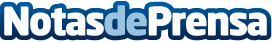 Multiservicios Aragón presenta opciones para renovar paredes que cambian el look del hogar Las alternativas para renovar las paredes de la casa son amplias e incluyen el buen uso del color, la iluminación, añadir vinilos o pinturas especiales que le pueden dar un cambio a los espacios de la viviendaDatos de contacto:Alejandro Barrera Buitragohttps://www.arquitectoszaragoza.net876010013Nota de prensa publicada en: https://www.notasdeprensa.es/multiservicios-aragon-presenta-opciones-para_1 Categorias: Bricolaje Interiorismo Aragón http://www.notasdeprensa.es